Виктория РодинаВИКТОРИЯ РОДИНА - ведический астролог, психолог, специалист по реинкарнационной терапии (воспоминания прошлых жизней). Имеет посвящение в традиционную линию преемственности Санджая Ратха, «Шри Джаганнатх» (Индия). Автор публикаций и исследований по восточной астрологии Джйотиш, преподаватель.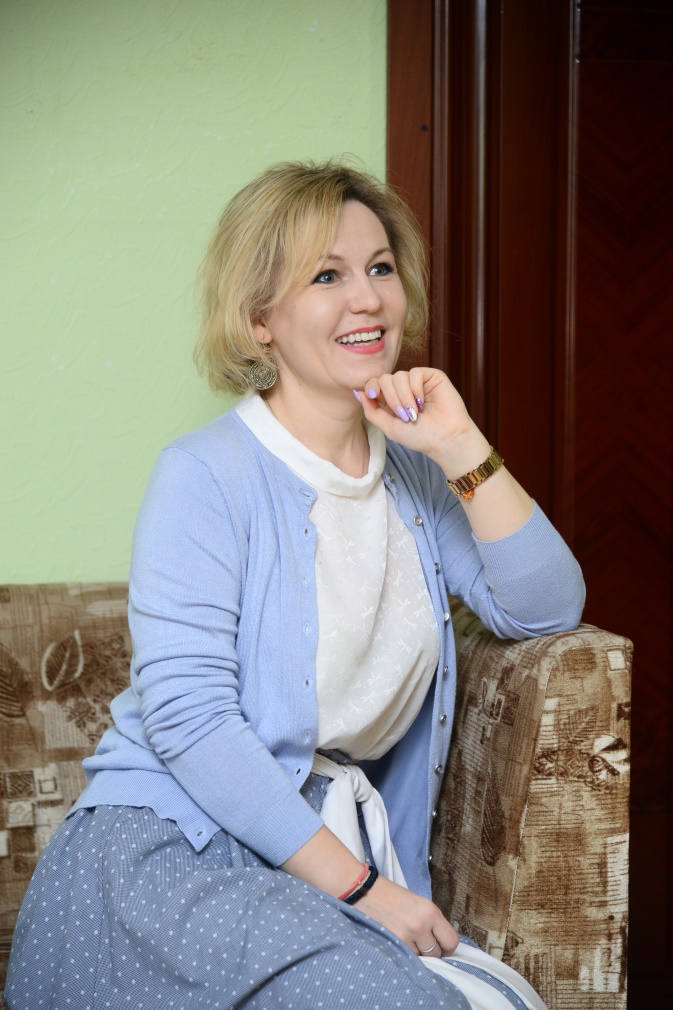 ВОПРОСЫ, С КОТОРЫМИ ВЫ МОЖЕТЕ ОБРАТИТЬСЯ К Виктории Родиной:- Понять свой жизненный путь, свое предназначение, миссию своей Души- Осознать глубинные причины происходящих событий- Получить рекомендации по здоровью- Решить вопросы, связанные с работой, карьерой и бизнесом- Оценить совместимость с партнером- Узнать, как найти или построить гармоничные отношения- Понять природу ребенка, его характер и таланты. Как воспитывать, на что обратить внимание- Устранить негативное и усилить благотворное влияние планет - Выбрать наиболее благоприятный день и час для совершения важного события – свадьба, зачатие детей, открытие бизнеса- Активировать накопленные Душой знания, навыки, таланты и ресурсы, раскрыть желаемые качества и энергии - Получить ответы, послания и дары от своего бессознательного, своего Высшего Я, Высших Наставников, Учителей и ХранителейУже после первой встречи вы найдете ответы на давно волновавшие вас вопросы и начнете сами творить осознанную и гармоничную жизнь.Виктория Родина ПРОВОДИТ Индивидуальные приемы
+7 912 22 87 401+7 912 040 22 22vk.com/victoriarodinaastrolog@victoriarodina_astrologwww.victoriarodina.com 